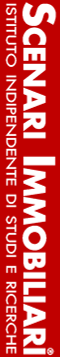 COMUNICATO STAMPA                         S. MARGHERITA LIGURE, 18 SETTEMBRE  202129MO FORUM SCENARI IMMOBILIARI: AD AGIRE – GRUPPO IPI IL PREMIO “IMPRESA D’ECCELLENZA NEL REAL ESTATE 2021”Durante il 29mo Forum di Scenari Immobiliari la società AGIRE – Gruppo IPI ha ricevuto il premio di “IMPRESA D’ECCELLENZA NEL REAL ESTATE 2021”.Mario Breglia, presidente di Scenari Immobiliari, ha consegnato il premio con la seguente motivazione: “Il Gruppo Ipi rappresenta una storia di successo nel real estate italiano e il superamento dei 50 anni di attività, sempre ai massimi livelli di capacità e professionalità, è una testimonianza importante per l’intera industria. AGIRE, società leader nel settore dei servizi tecnici integrati per il real estate, ha avuto una forte spinta di innovazione e tecnologia, grazie alla capacità e alla visione di Marina Concilio, una delle manager più capaci del mercato. Marina Concilio ha sviluppato un modello di servizio completo per i clienti, con grandi risultati aziendali. Il premio è un augurio per i prossimi 50 anni”.Ritirando il premio Marina Concilio, Amministratore Delegato di AGIRE – Gruppo IPI ha così commentato: “Sono lieta di questo riconoscimento, che va a tutto il team di AGIRE, alle persone che ogni giorno, con l’impegno nel lavoro, credono nel progetto di crescita intrapreso insieme. Le competenze ed il valore umano restano i punti di forza che ci consentono di essere realmente il partner tecnico, al fianco del cliente. Tutto questo rappresenta per il Gruppo IPI una forte spinta a proseguire ad investire nei servizi tecnici integrati”.AGIRE – Gruppo IPI AGIRE è la società di servizi tecnici integrati del Gruppo IPI. Con oltre 130 dipendenti, uffici a Torino, Milano e Roma e una rete di building manager dislocata sull’intero territorio nazionale, AGIRE è l’interlocutore ideale per chi vuole massimizzare il valore del proprio patrimonio immobiliare.Vanta un’esperienza di più di 50 anni nella gestione degli immobili di prestigio ma anche di tipo residenziale e social housing fornendo servizi innovativi rivolti anche alla persona e alla Community.Grazie a una concezione integrata dei servizi tecnici e a un team multidisciplinare di professionisti, AGIRE affianca il cliente in ogni fase dell’investimento immobiliare, assicurando un servizio su misura caratterizzato da una profonda visione d’insieme del progetto.•	PROPERTY & FACILITY MANAGEMENT: Property management, Facility management, Building management, Amministrazione condominii•	TECHNICAL DUE DILIGENCE & FEASIBILITY STUDIES: Due Diligence Full, Due Diligence Desk, Reperimento documentale presso tutti gli enti, Virtual Data Room, Regolarizzazioni urbanistiche, edilizie e catastali degli immobili per la vendita, Supporto ai notai e assistenza nelle fasi di negoziazione, Studi di fattibilità urbanistica per la valorizzazione degli immobili, Definizione preliminare di layout per destinazioni d’uso•	PROJECT & CONSTRUCTION MANAGEMENT: Development Management, Project Management. Construction Management, Project Monitoring, Integrated Design, Engineering•	ADVISORY & VALUATION: Valutazione di portafogli immobiliari pubblici e privati, per tutte le tipologie di immobili, Esperto indipendente per fondi di investimento immobiliare, Analisi di mercato, Studi di fattibilità economico-finanziari, Studi di Highest & Best Use, Supporto strategico nell’individuazione e selezione di opportunità di investimentoI plus di Agire – Gruppo IPI:•	Know How | Il valore di AGIRE è la somma di 50 anni di storia e delle competenze uniche dei suoi professionisti: un know-how ineguagliabile•	Partner Tecnici | AGIRE lavora concretamente a fianco del Cliente. Essere partecipi degli obiettivi del proprio partner è il suo modus operandi.•	Presenza sul territorio | 3 sedi principali e la presenza in tutta Italia dei building manager, significano più efficienza e costi minori per il Cliente.•	Tailor made | Servizi su misura del Cliente caratterizzati da una profonda visione d’insieme dei progetti.•	Indipendenza da SGR | L’indipendenza da SGR è una caratteristica fondamentale che si traduce in maggiore flessibilità e zero conflitti d’interesse.•	Tecnologie avanzate | GRETA, un sistema di gestione sviluppato in-house in grado di adattarsi perfettamente alle specifiche esigenze del Cliente. In base alle necessità, AGIRE utilizza anche i principali sistemi di gestione di terze parti (Esse.RE, SAP, REF, Yardi).***SCENARI IMMOBILIARI Istituto indipendente di studi e di ricerche analizza i mercati immobiliari, e in generale, l'economia del territorio in Italia e in Europa. Fondato nel 1990 da Mario Breglia, l'Istituto opera attraverso le sedi di Milano e Roma e può contare su un ampio numero di collaboratori attivi sul territorio nazionale ed europeo. Un personale altamente qualificato e multidisciplinare, proveniente da esperienze professionali diversificate, è in grado di fornire servizi a elevato valore aggiunto in tutta la filiera immobiliare (esclusa l'intermediazione).